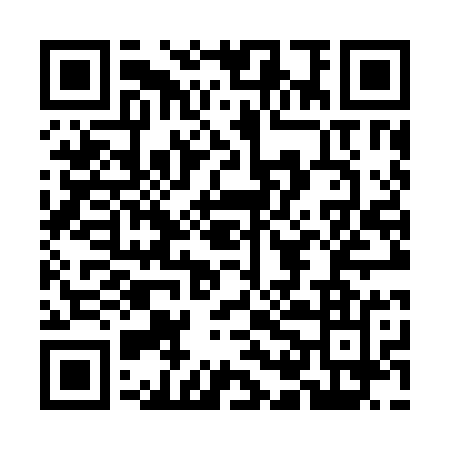 Ramadan times for Char Khainkut, BangladeshMon 11 Mar 2024 - Wed 10 Apr 2024High Latitude Method: NonePrayer Calculation Method: University of Islamic SciencesAsar Calculation Method: ShafiPrayer times provided by https://www.salahtimes.comDateDayFajrSuhurSunriseDhuhrAsrIftarMaghribIsha11Mon4:544:546:1012:073:316:046:047:2012Tue4:544:546:0912:073:316:056:057:2013Wed4:534:536:0812:063:316:056:057:2014Thu4:524:526:0712:063:316:066:067:2115Fri4:514:516:0612:063:316:066:067:2116Sat4:504:506:0512:053:316:066:067:2217Sun4:494:496:0412:053:306:076:077:2218Mon4:474:476:0312:053:306:076:077:2319Tue4:464:466:0212:053:306:086:087:2320Wed4:454:456:0112:043:306:086:087:2421Thu4:444:446:0012:043:306:096:097:2422Fri4:434:435:5912:043:306:096:097:2423Sat4:424:425:5812:033:306:096:097:2524Sun4:414:415:5712:033:306:106:107:2525Mon4:404:405:5612:033:306:106:107:2626Tue4:394:395:5512:023:296:116:117:2627Wed4:384:385:5412:023:296:116:117:2728Thu4:374:375:5312:023:296:116:117:2729Fri4:364:365:5212:023:296:126:127:2830Sat4:354:355:5112:013:296:126:127:2831Sun4:344:345:5012:013:286:136:137:291Mon4:334:335:4912:013:286:136:137:292Tue4:324:325:4812:003:286:136:137:303Wed4:304:305:4712:003:286:146:147:304Thu4:294:295:4612:003:286:146:147:315Fri4:284:285:4512:003:276:146:147:316Sat4:274:275:4411:593:276:156:157:327Sun4:264:265:4311:593:276:156:157:328Mon4:254:255:4211:593:276:166:167:339Tue4:244:245:4111:583:266:166:167:3310Wed4:234:235:4011:583:266:176:177:34